1) 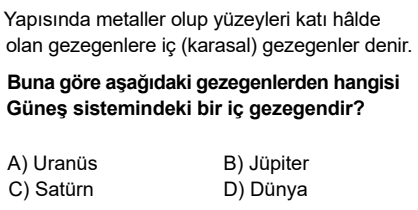 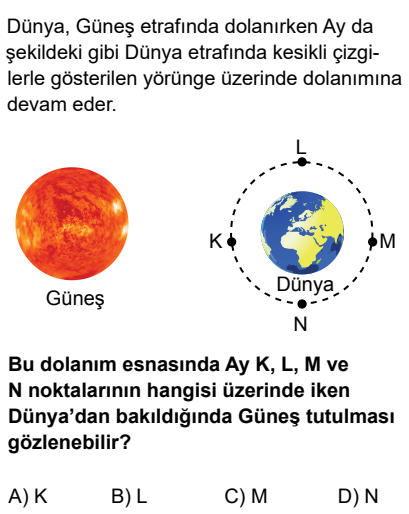 2) 3)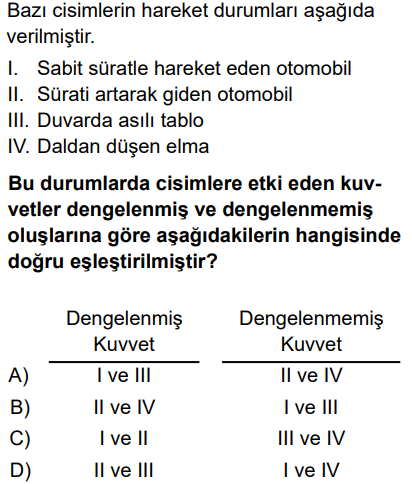 4)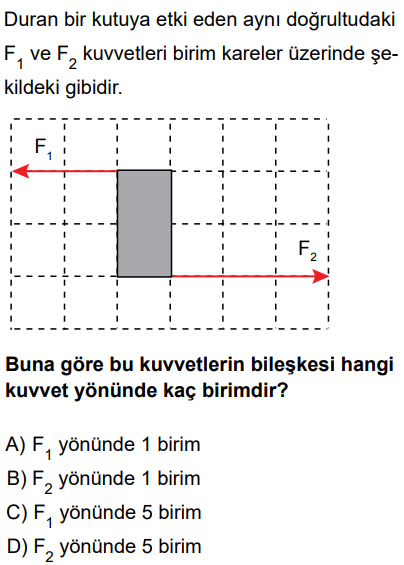 5) 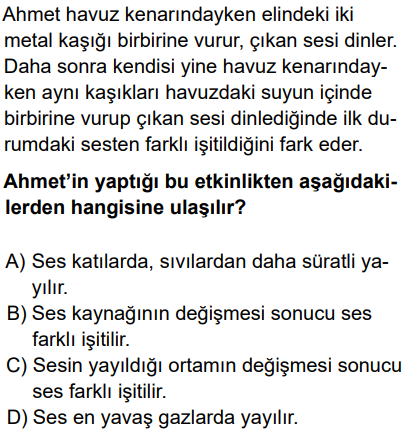 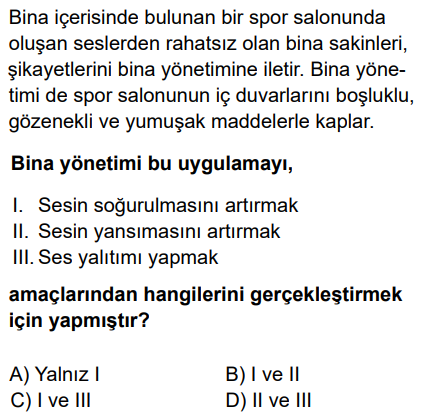 6) 7)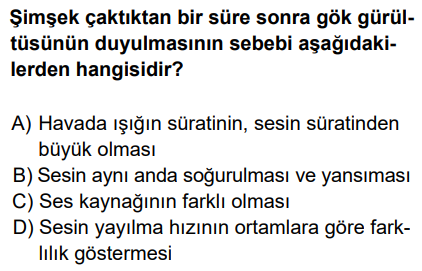 8)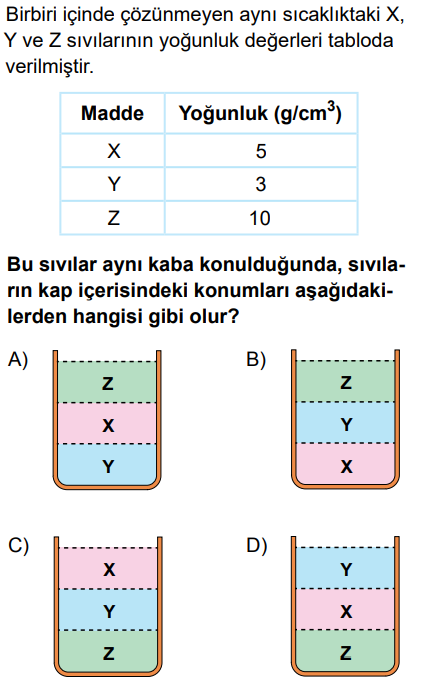 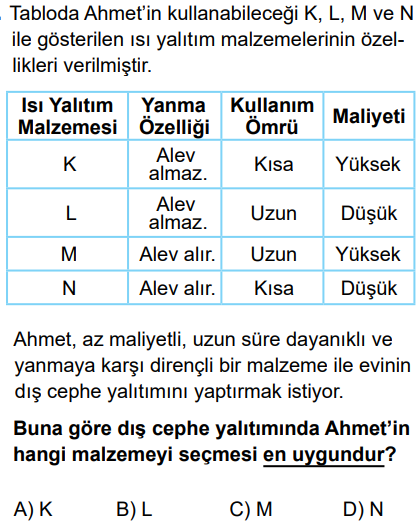 9) 10)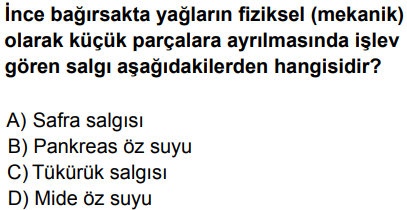 11)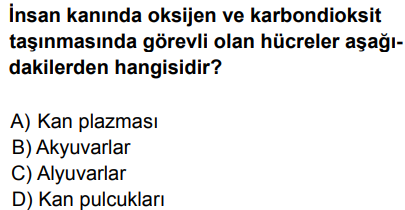 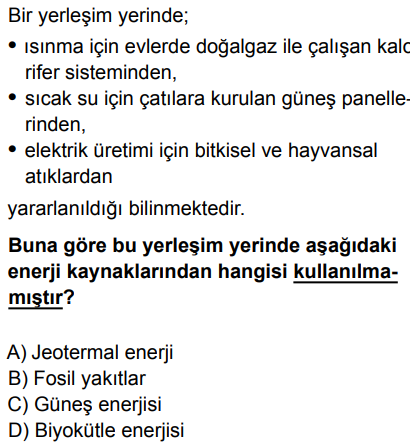 12)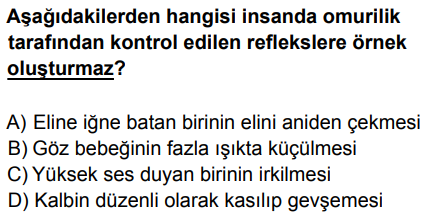 13) 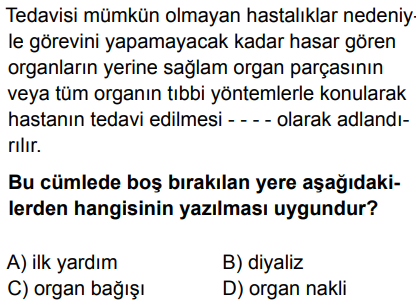 14)15)  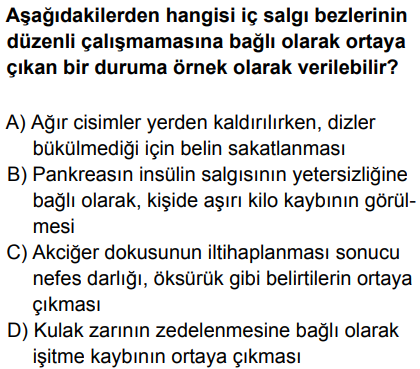 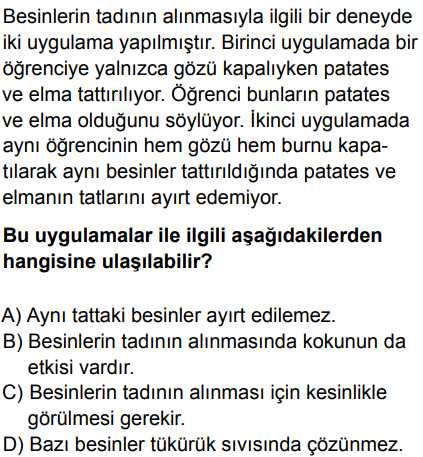 16)    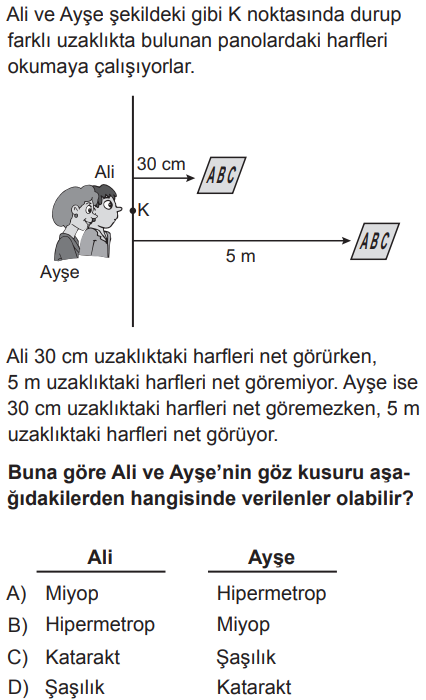 17) 18) 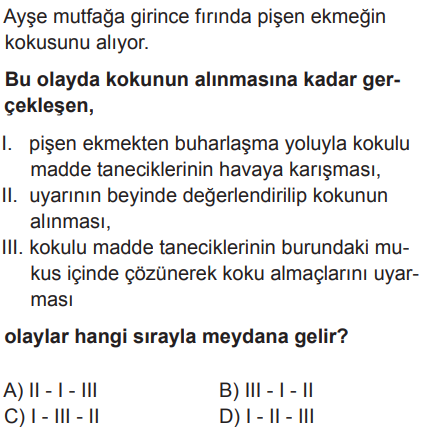 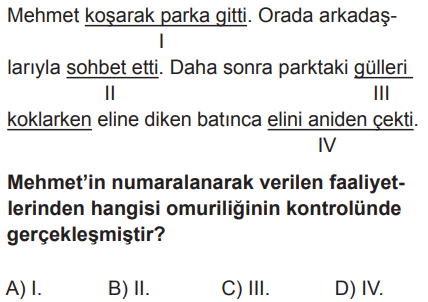 19) 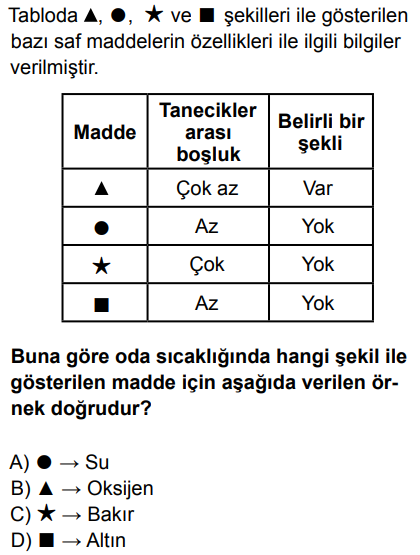 20) BAŞARILAR Fen Bilimleri Zümresi